AUDITION PREPARATION MATERIAL  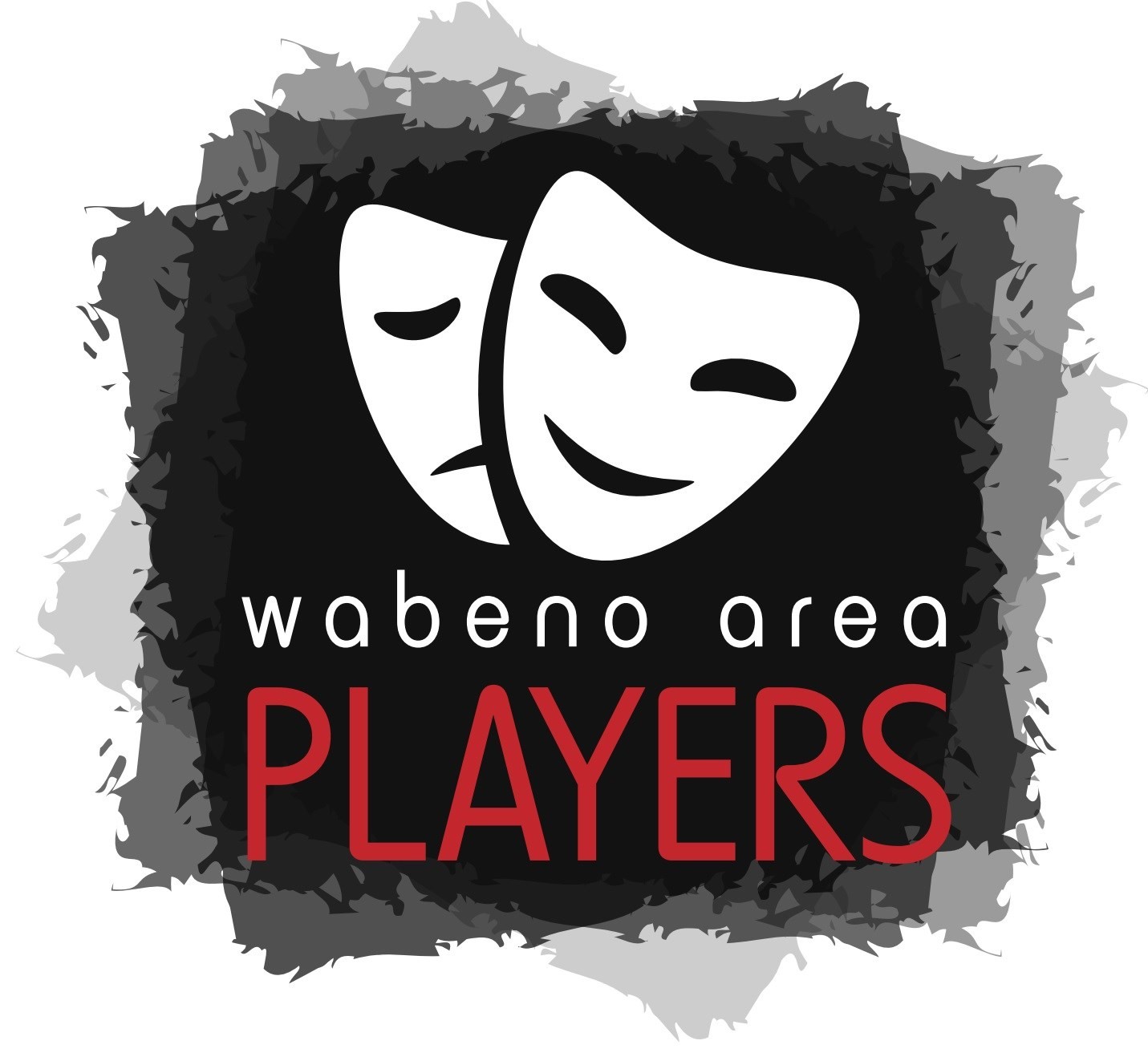 Lumberjacks and WeddingbellesThe Audition will include: 1. Sing a children’s song (Sell a song like Mary Had a            Little Lamb!)				   2. Learn a short dance   3. Read lines for characters interested in. Pages of    lines listed below.Josh: p.1-4, p.5-6, p. 11-12Barney: p.1-4, p.5-6, p. 11-12Luke: p.1-4, p.5-6, p. 11-12Abraham: p.1-4, p.5-6, p. 11-12, p. 18-21, p.33-34, p. 39-40Pie Annie: p.1-4, p.5-6, p. 36, p. 38Asa: p.5-6, p.25, p.33-34Charity: p. 17-21, p.25, pgs. 35-37Arabella: p. 17-21, p.33-34Hope: p. 17-21, p.33-34Faith: p. 17-21, p.33-34Mae B. : p. 17-21Deputy: p.33-34Nellie and Jennie (can be boy or girl): pgs. 35-37, p 42-43Crook: p. 11-12, p. 14-15, p. 39-40, p. 43-44Townsperson: p. 11-12Ma Scrubbs: p. 13-15, p. 26-27, p. 43-44Venus: p. 13-15, p. 26-27, p. 43-44Aphrodite: p. 13-15, p. 26-27, p. 43-44Lum: p. 13-15, p. 26-27, p. 38Melissa Pendleton: p. 26-27